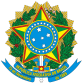 MINISTÉRIO PÚBLICO DA UNIÃOESCOLA SUPERIOR DO MINISTÉRIO PÚBLICO DA UNIÃO DIRETORIA GERALPORTARIA Nº 037, DE 24 DE FEVEREIRO DE 2023.Substituir a fiscal do Contrato 30/2022, firmado com a empresa CALEVI MINERADORA E COMERCIO LTDA, que tem como objeto o fornecimento, de forma parcelada, de água mineral sem gás, envasada em garrafões de 20 litros.O SECRETÁRIO   DE   ADMINISTRAÇÃO   DA   ESCOLA   SUPERIOR   DO   MINISTÉRIOPÚBLICO DA UNIÃO, no uso das atribuições que lhe confere o inciso XII, do artigo 72, do Regimento Interno da ESMPU, aprovado pela Resolução CONAD nº 05, de 22 de junho de 2020, e considerando o que dispõem os artigos 58, inciso III, e 67, caput, da Lei nº 8.666/93, resolve:Art. 1º Designar a servidora JULIMAR PEREIRA DA SILVA EPIFÂNIO, matrícula nº 72.133, para controlar e fiscalizar a execução do contrato a seguir enunciado:Contratada: CALEVI MINERADORA E COMERCIO LTDA.;Contrato: 30/2022;Objeto: Contratação de empresa especializada no fornecimento, de forma parcelada, de água mineral sem gás, envasada em garrafões de 20 litros.Art. 2º Nos impedimentos legais e eventuais da fiscal acima referida, as funções serão exercidas pelo servidor LEONARDO MONTEIRO GAROTTI, matrícula nº 70.278.Art. 3º Fica revogada a Portaria nº 135/2022, de 15 de agosto de 2022, publicada no BS/MPU nº 08, de agosto de 2022.Art. 4º Esta portaria entrará em vigor na data de sua publicação.Documento assinado eletronicamente por Ivan de Almeida Guimarães, Secretário de Administração, em 28/02/2023, às 16:21 (horário de Brasília), conforme a Portaria ESMPU nº 21, de 3 de março de 2017.A autenticidade do documento pode ser conferida no site https://sei.escola.mpu.mp.br/sei/autenticidade informando o código verificador 0397679 e o código CRC 9BDEBB08.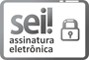 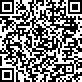 Processo nº: 0.01.000.1.002100/2021-79ID SEI nº: 0306869